Экстренное предупреждение о возможном возникновении чрезвычайных ситуаций на территории Магаданской области 8 ноября 2021 года(подготовлено на основании данных ФГБУ «Колымское УГМС»)8 ноября 2021 года существует вероятность возникновения чрезвычайной ситуации до межмуниципального уровня в Среднеканском и сохраняется в г. Магадане, Ольском, Тенькинском, Хасынском, Ягоднинском, Сусуманском, Омсукчанском, Северо-Эвенском ГО связанной с повреждением (обрывом) линий электропередач и линий связи, нарушениями в работе всех видов транспорта, дорожно-коммунальных служб, образованием снежных заносов на дорогах, налипание снега на провода и деревья, скоплением автотранспорта на перевалах, возникновением дорожно-транспортных аварий, нарушением автомобильного сообщения, возможной деформацией и обрушением слабоукрепленных конструкций (в т.ч. рекламных щитов. вывесок, кровельных покрытий.), а так же обрушением снежных козырьков и сосулек, травматизмом и гибелью людей.(Источник ЧС –ветер с метелью, сильный снег).По информации ФГБУ «Колымское УГМС»:Ночью 8 ноября местами в Хасынском, Тенькинском, Ягоднинском, Сусуманском городских округах ожидается сильный снегНочью 8 ноября в городе Магадане, местами в Ольском, на побережье Омсукчанского городских округов ожидается ветер юго-восточный 18-23 м/с.Ночью 8 ноября местами в Тенькинском, Хасынском, Ягоднинском, Сусуманском, Среднеканском, континентальной части Омсукчанского, северо-эвенского городских округов ожидается ветер юго-восточный 15-20 м/с с метелью.Рекомендации Министерству дорожного хозяйства и транспорта Магаданской области по реагированию на экстренное предупреждение:усилить контроль за состоянием автодорог;привести силы и средства в режим повышенной готовности, предоставлять данные о наличии сил и средств председателю КЧС.Рекомендации главам городских округов по реагированию на экстренное предупреждение:организовать выполнение комплекса превентивных мероприятий по снижению риска возникновения чрезвычайных ситуаций и уменьшения их последствий, уточнить план действий по предупреждению ЧС;обеспечить проведение разъяснительной работы в СМИ и оповещение населения;максимально использовать потенциал комиссии по ликвидации ЧС и обеспечению пожарной безопасности;во взаимодействии с дорожными предприятиями и силами муниципальных образований организовать установку предупреждающих знаков и ограждающих аншлагов в лавиноопасных местах;организовать эффективное взаимодействие руководителей предприятий жизнеобеспечения на местах;организовать контроль оперативной обстановки и своевременное доведение информации о возможности возникновения угрозы населенным пунктам и объектам экономики.обеспечить контроль готовности:аварийных бригад к реагированию на аварии на объектах жизнеобеспечения и системах энергоснабжения;коммунальных и дорожных служб к обеспечению нормального функционирования дорожного сообщения;спасательных служб.О выполненных превентивных мероприятиях, составе сил и средств готовых к реагированию на возникновение ЧС докладывать оперативному дежурному ПСЦ по эл. адресу: 112@49gov.ruНачальник Центра    		                                  Д.М.Бородин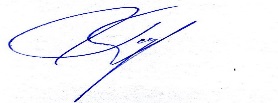 Исп. Самойленко Ю.С. (4132) 63-97-51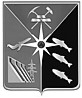 ОБЛАСТНОЕ ГОСУДАРСТВЕННОЕКАЗЕННОЕ УЧРЕЖДЕНИЕ«Пожарно-спасательный центргражданской обороны, защитынаселения, территорий и пожарнойбезопасности Магаданской области»685000, г. Магадан, ул. Карла Маркса,1тел.:62-72-42, факс: 62-05-00E-Mail: mpsc@49gov.ru«7» ноября 2021 г. № 03-01-435Начальнику Главного управления МЧС России по Магаданской области (через ЦУКС)Для реализацииРуководителям федеральных и областных ведомств и учрежденийМэру г.МагаданаГлавам МО:«Ольский городской округ» «Тенькинский городской округ»«Хасынский городской округ»«Ягоднинский городской округ»«Сусуманский городской округ»«Омсукчанский городской округ»«Северо-Эвенский городской округ»«Среднеканский городской округ»